KEMENTERIAN RISET, TEKNOLOGI DAN PENDIDIKAN    TINGGI UNIVERSITAS JENDERAL SOEDIRMAN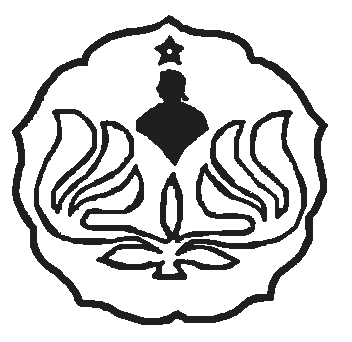 PROGRAM PASCASARJANAMAGISTER PENYULUHAN PERTANIANJl. Dr. Soeparno No 1 Karangwangkal Purwokerto     FORMULIR RENCANA PENELITIAN A. IDENTITAS MAHASISWANAMA MAHASISWA              : NIM                                            : B. RENCANA JUDUL PENELITIAN C.  KERANGKA PEMIKIRAN / PERUMUSAN MASALAHD. INFORMASI PENDUKUNG1. RUANG LINGKUP PENELITIAN : 3. KEGIATAN PENELITIAN   : Mandiri / Proyek    Ketua Proyek Penelitian                :             4. RATAAN INDEKS PRESTASI KUMULATIF  :      5. JUMLAH SKS MATA KULIAH YANG SUDAH DIAMBIL :E. TUJUAN DAN KEGUNAAN PENELITIAN1. TUJUAN2. KEGUNAANF. METODE PENELITIAN DAN ANALISIS :1. SASARAN PENELITIAN:2. METODE PENGAMBILAN RESPONDEN/INFORMAN:3. VARIABEL YANG DIUKUR :  4. METODE ANALISIS :G. PEMBIMBING*)                                    Nama                                                      NIP                          TandatanganPembimbingI   :.............................................................../................................................/.............................PembimbingII:................................................................./................................................/.............................H. PERTIMBANGAN/CATATAN KOMISI PASCA: ....................................................................................................................................................................................................................................................................................................................................Tanggal Penyerahan Formulir : .......................................Tanggal Pengesahan Formulir : .......................................Menyetujui,                                                                                       Mengesahkan, Ketua Komisi Pasca                                                                          Koordinator Program Studi                                                                                                          Mochamad Sugiarto,PhDNIP.                                                                                                   NIP. 197305111997021001